Praca z mapą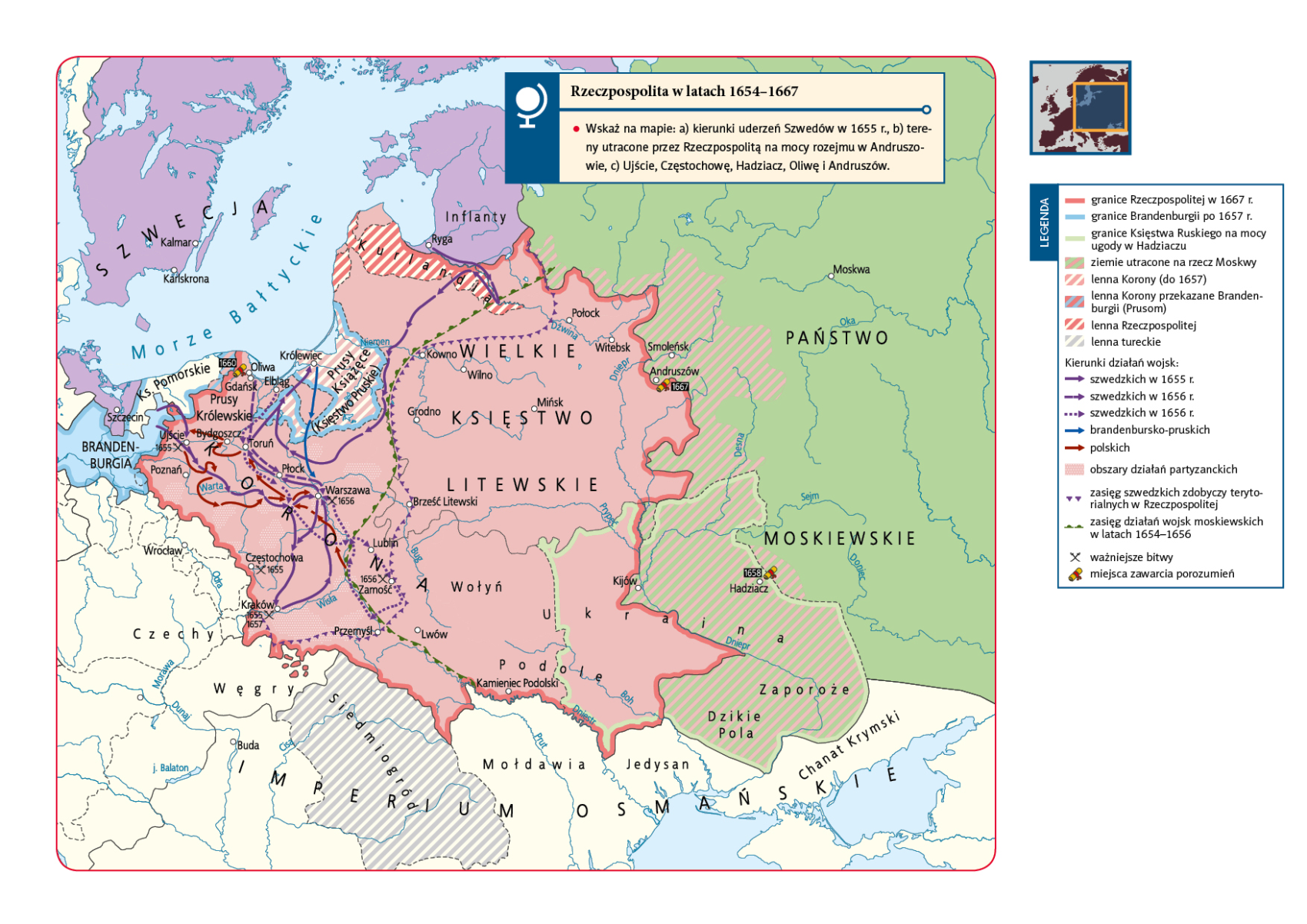 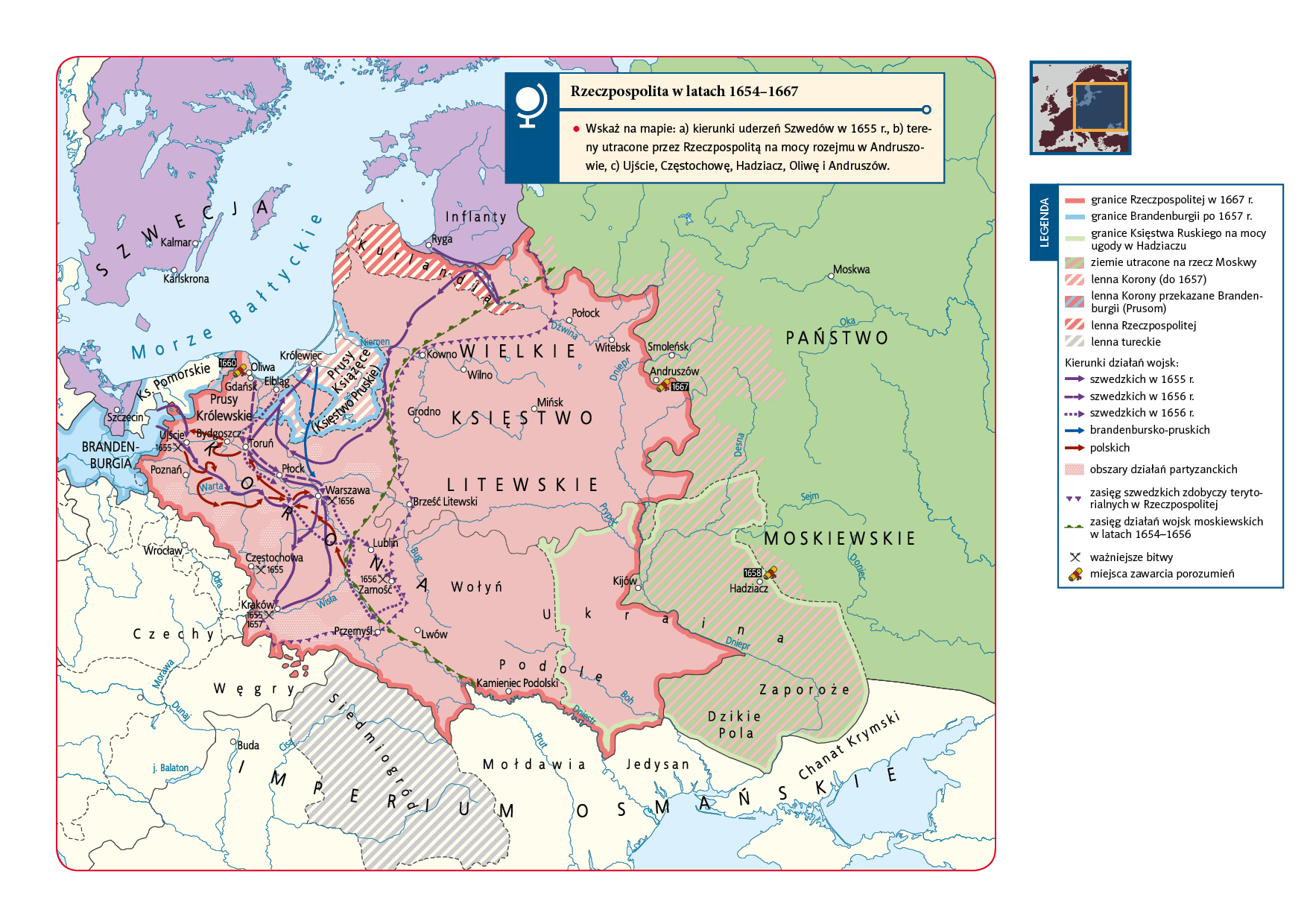 Rzeczpospolita w latach 1654−16671. Określ, w której części Rzeczpospolitej koncentrowały się a) działania wojsk szwedzkich i polskich.b) działania partyzanckie.Odpowiedź: a) na terenie Korony, b) na terenie Korony.2. Wymień terytoria, na których do 1656 r. działały wojska moskiewskie.Odpowiedź: wschodnia część Korony, Wielkie Księstwo Litewskie, Wołyń, Ukraina, Podole.3. Jakie obszary zyskała Brandenburgia kosztem Rzeczpospolitej? Odpowiedź: tereny na zachód od Gdańska (ziemia lęborsko-bytowska) i Prusy Książęce.4. Ustal, jakie tereny miało obejmować Księstwo Ruskie. Odpowiedź: większą część Ukrainy, część Podola, Dzikie Pola i Zaporoże.